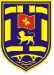 ЦРНА  ГОРАО П Ш Т И Н А  Н И К Ш И ЋСекретаријат за културу, спорт, младе и социјално старањеКАНЦЕЛАРИЈА ЗА ПРЕВЕНЦИЈУ НАРКОМАНИЈЕПРОГРАМРАДА КАНЦЕЛАРИЈЕ ЗА ПРЕВЕНЦИЈУ НАРКОМАНИЈЕ КОД ДЈЕЦЕ И ОМЛАДИНЕ У НИКШИЋУ ЗА ПЕРИОД 
ЈУЛ 2022 - ЈУЛ 2023. ГОДИНЕНикшић, септембар 2022. годинеУВОДНЕ НАПОМЕНЕПрограм активности на превенцији болести зависности код дјеце и омладине у Никшићу заснива се на универзалним принципима унапређења здравља и социјалних вјештина и то кроз разноврсне и научно утемељене облике дјеловања, који одговарају социолошком, економском, историјском и културолошком контексту и узрасно су адекватни.Програм је интегрисан и поштује различитости окружења, релевантан је за популацију и узраст у којем се циљна група налази. Смисао је у томе да се континуираним превентивним активностима, поступцима и интервенцијама настоји отклонити, поништити или компензовати дјеловање ризичних фактора, развити и јачати снаге како би се спријечио настанак и развој одређених поремећаја и непожељних појава.Програми превенције болести зависности најбоље се реализују у локалним заједницама које имају сензибилитет за развој живота грађана, што значи јачање мреже свих институција које се баве младима. У том смислу је формиран Мултидисциплинарни тим који укључује све релевантне локалне институције као и Канцеларију, а све у циљу што квалитетнијег одговора на проблеме везане за болест зависности.Млади често мисле да им се не може ништа лоше догодити и да владају сваком ситуацијом. Многи облици понашања са којима се започиње у адолесценцији, међу којима је и злоупотреба психоактивних супстанци, могу да доведу до нежељених ефеката, као и да драстично измијене живот младе особе - физички, емоционално, карактерно. Разлози таквог понашања су разни: радозналост, бунтовништво, да би се осјећали одрасло и уклопили у друштво, нови трендови и начини забаве, осјећај инфериорности и недостатак сампоуздања...Превентивни програми који се примјењују прате савремене трендове и потребе. У новије вријеме се може говорити о ескалацији нехемијских зависности које представљају растући проблем у модерном друштву. Овај спектар укључује: зависност о коцкању, видео играма, интернету а све ово се налази на танкој граници између поремећаја контроле порива и зависности. Нови трендови и начин забаве међу младима, као и доступност супстанци, су изазови који отежавају ефикасну и дјелотворну превенцију. Тако да ће се мјере интервенције односити и на оснаживање свеукупних личних особина, ставова, вриједности, увјерења и норми. Компетенције ће се јачати и у односу на изазове као што су коришћење нових дуванских производа, толеранцију, рано пробање и коришћење алкохола као и рано експериментисање са осталим психоактивним супстанцама. Програм и превенција фокусираће се на подршку дјеци и младима током њиховог развоја а посебно у критичним периодима транзиције у којима су најрањивији, а то је прелаз из дјетињства и адолесценције. То ће обухватити превентивне активности на различитим нивоима:универзалне и едукативне за свециљане – за групе са већом потребоминдиковане – за оне код којих постоје конкретни ризици услед различитих проблемаУ дијелу примарне превенције највише се примјењују когнитивни и афективни модели дјеловања. Когнитивни модел развија младима способност примања и разумијевања информација које утичу на њихову радозналост и жељу за експериментисањем са психоактивним супстанцама.Афективни модел промовише учење животних вјештина, подстицање самопоштовања, самопоуздања и афирмисање система вриједности који ће довести до формирања његових ставова према психоактивним супстанцама.У дијелу примарне превенције ће се родитељима и породицама пружати подршка да би се унаприједиле родитељске вјештине. Помоћу њих ће се код дјеце стимулисати здраве животне навике али и препознати ризици који долазе од друштвених, породичних, школских или од фактора у самој личности или вршњачкој групи. Том приликом је важно што више продубљивати сарадњу са институцијама у локалној заједници.Циљеви који се желе остварити радом на превенцији је:– развијање свијести и знања о штетности психоактивних супстанци,– развијање вјештина потребних за супротстављање могућим негативним утицајима и притиску вршњака,– јачање капацитета младих да развијају свијест о заједници,– друштвена одговорност за себе и другеЗбог активне улоге младих, циљ је и да се методологија превентивног рада стално прилагођава новим трендовима, а врло је важна и континуирана комуникацијска стратегија, што ће дати најбоље резултате. Томе у прилог говори добра комуникацијска мрежа која је постигнута између младих и Канцеларије (неформалне групе, НВО сектор, спортске организације и удружења).Канцеларија у дијелу секундарне превенције својим активностима утиче на откривање и дјеловање у раној фази појаве проблема код младих са проблематичним понашањем. Тако дјелујући, наводи појединца да престане са употребом путем савјетовања и препорука за даљи третман.Активности на секундарној превенцији ће се остварити на следећи начин: – савјетодавни рад са родитељима (доласци, контакт телефон, мејл);– организовање радионица као подршка породици у заштити од злоупотребе психоактивних супстанци;– издавање бесплатних тестова за откривање присуства дрога;– предавања и трибине за оснаживање улоге родитеља и јачање компетенција породице;– помоћ родитељима и увезаност са институцијама када је у питању рехабилитација и ресоцијализација зависникаКанцеларија је отворена и доступна свим грађанима у смислу пружања услуга, информација, савјета, бесплатних тестова, размјене искустава и слично.ПРОГРАМ РАДА КАНЦЕЛАРИЈЕ ЗА ПРЕВЕНЦИЈУ НАРКОМАНИЈЕ КОД ДЈЕЦЕ И ОМЛАДИНЕ ЗА ПЕРИОД            ЈУЛ 2022 – ЈУЛ 2023. ГОДИНЕЦИЉ: Кроз све активности које се планирају, радиће се на унапређењу сазнајног, социјалног и емоционалног развоја дјеце и омладине путем развојно прилагођеног информисања о врстама и утицају психоактивних супстанци на здравље, развоју социјалних вјештина, његовању здравих стилова живота, што као крајњи резултат треба да има смањење потражње за психоактивним супстанцама и дистанцирање од свих ризичних понашања. ЦИЉНА ГРУПА: Ученици седмог, осмог и деветог разреда основних школа, као и првих и других разреда средњих школа, док ће овим активностима бити обухваћени сви ученици у приградским и сеоским школама. Посебан акценат се ставља на ученике који станују у Дому ученика и студената „Браћа Вучинић“ (од првог до четвртог разреда средње школе). Активностима ће бити обухваћени и родитељи гдје ће се кроз трибине и радионице радити на јачању њихових капацитета за развој протективних вјештина. Такође ће се кроз радионице, трибине и друге облике едукативног рада обухватити чланови појединих спортских клубова, млађе и старије категорије, неформална удружења младих, НВО сектор који се бави младима, ђачки парламент и ученици разних ђачких секција у школама.МЕТОД РАДА: Групни и индивидуални, едукативно - информативна предавања, радионице, дебате, трибине и савјетовања.ПРВО ТРОМЈЕСЕЧЈЕАктивности:- Контакт са педагошко-психолошким службама основних и средњих школа у општини;- Наставак сарадње и планови о координираном раду са Управом полиције- Групом за сузбијање дроге;-Редовне активности Канцеларије (савјетовање са родитељима – контакт телефон, издавање тестова);- Рад са ученицима основних школа („Олга Головић“, „Лука Симоновић“);- Рад са ученицима средњих школа (Гимназија „Стојан Церовић“ и ученицима сва четири разреда средњих школа који бораве у Дому ученика и студената „Браћа Вучинић“);- Рад са члановима спортских клубова старије и млађе категорије (ФК Сутјеска)- Радионице за родитеље у просторијама Канцеларије;-Медијско представљање програмских активности за нову школску годину;-Филмска пројекција која ће окупити младе, а која ће се бавити темом болести зависности.-Израда и доштампавање постојеће брошуре;-Спровођење истраживања за младе.Вријеме трајања: август - октобар 2022.ДРУГО ТРОМЈЕСЕЧЈЕАктивности:Рад са ученицима градских основних школа: („Олга Головић“, „Лука Симоновић“, „Ратко Жарић“);Рад са ученицима приградских основних школа („Браћа Рибар“ и „Браћа Лабудовић“)Рад са ученицима средњих школа (Гимназија „Стојан Церовић“ и Прва средња стручна школа, ученици сва четири разреда средњих школа који бораве у Дому ученика и студената „Браћа Вучинић“);Рад са члановима спортских клубова старије и млађе категорије (ФК Сутјеска)Заједничка сарадња са НВО секторомРадионице са родитељима;Одржавање округлог стола са члановима Мултидисциплинарног тима за спрјечавање злоупотребе дрога на територији општине Никшић у циљу заједничког дјеловања и умрежавања активности;Редовне активности (савјетовање са родитељима)Вријеме трајања : новембар – јануар 2023.ТРЕЋЕ ТРОМЈЕСЕЧЈЕАктивности:-Рад са ученицима приградских основних школа: (Милева Лајовић Лалатовић“ , „Милија Никчевић“, Јагош Контић“);-Рад са ученицима сеоских основних школа (Луково, Грахово, Жупа)-Рад са ученицима средњих школа (Економско-угоститељска и Средња стручна школа);- Рад са ученицима ЈУ школа за основно и средње музичко образовање „Дара Чокорило“-Долазак ученика из удаљених сеоских подручја у просторије Канцеларије и рад са њима.-Радионице са родитељима;-Редовне активности Канцеларије (савјетовање са родитељима)-Медијско представљање активности Канцеларије током првог полугодишта школске 2022/2023.г.Вријеме трајања: фебруар - април 2023.ЧЕТВРТО ТРОМЈЕСЕЧЈЕАктивности:Рад са ученицима приградских и сеоских основних школа („Иван Вушовић“, „Радоје Чизмовић“, „Јанко Мићуновић“, „Душан Ђукановић“);Рад са припадницима РАЕ популације кроз сарадњу са Центром за безбједоносна, социолошка и криминална истраживања „Дефендологија“;Редовне активности Канцеларије (савјетовање са родитељима);Радионице за родитеље у просторијама Канцеларије;Редовне активности (савјетовање са родитељима)Медијско представљање активности Канцеларије током првог полугодишта школске 2022/2023.г.Припреме за сједницу Скупштине општине на којој се разматра Извјештај о раду и усваја програм рада Канцеларија за наредни једногодишњи период.Вријеме трајања: мај - јул 2023.Канцеларија ће наставити успјешну сарадњу са свим институцијама које се баве превенцијом болести зависности: Центром за рехабилитацију и ресоцијализацију зависника Какарицка гора, Центром безбједности Никшић - Групом за сузбијање дроге, Мултидисциплинарним тимом за спречавање злоупотреба дрога на територији општине Никшић, Домом здравља, Центром за социјални рад, Заводом за запошљавање, Дневним центром „Дефендологија“, општинским канцеларија за превенцију болести зависности у Црној Гори, као и невладиним организацијама које се баве превенцијом и третирањем болести зависности, са којима Канцеларија има потписан меморандум о сарадњи. Све активности Канцеларије за превенцију наркоманије Никшић биће медијски праћене на локалном и државном нивоу. Осим сарадње са РТВ Никшић, један дио активности Канцеларије се објављује на порталима (Млади Никшића, Младиинфо и Оногошт). Све активности се објављују на Фацебоок и Инстаграм страници Канцеларије, а извјештаји са предавања и радионица се шаљу школама које сличан садржај објављују на друштвеним мрежама.СЕКРЕТАРИЈАТ ЗА КУЛТУРУ, СПОРТ, МЛАДЕ И СОЦИЈАЛНО СТАРАЊЕРуководитељка Канцеларије                                          Секретар                    Љубица Абрамовић, с.р.                                               Дејан Ивановић, с.р.